Supplementary MaterialsThis simple multifacility SIS model assumed  constant occupancy facilities (hospitals, nursing homes, the community) linked through patient transfer, where the prevalence  and  of patients under normal and enhanced infection control, respectively, at facility  are governed by and  is the transmissibility, at facility , under normal and enhanced infection prevention and control (IPC), respectively.  is the average length of stay at facility a,  is the testing periodicity (corresponding to periodic screening) or timescale, at facility .  represents the fraction of admissions  at facility a that are transfers  from facility b and  is the proportion of the patients under enhanced infection control (first superscript, 1) at facility  transferred to facility , who are placed under normal infection control (second superscript, 0) on admission at facility ; etc.Infectious individuals were further delineated as those under enhanced IPC and those who were not. Person-to-person transmissions in the model occurred within a facility or in the community at rates characterized by setting-specific transmissibility. Facility-level CRE transmissibility values were based on analyses of data from the National Healthcare Safety Network (NHSN) and SNF and vSNF outbreaks and are similar to other reported findings (16, 17). Short-stay hospitals (ACHs and CAH) had the highest transmissibility in the model, followed by LTACH, vSNF, and SNF. Other facility types and the community were assigned low transmissibility. Regional outbreaks were initiated with one infectious patient at the largest ACH in the region. Regional spread occurred through transfer of patients among facilities and the community.Some facility-level characteristics were examined to elucidate the role of individual facilities in regional spread. Patient flow at a facility was characterized by the diversity of originating and destination facilities among admitted and discharged patients, and by the rate of dispersal through discharge and subsequent transfer of patients, quantified using Shannon entropy (18). Recovery rate (, setting-specific transmissibility (, and mean length of stay ( were used to estimate the probability of onward transmission, defined as transmission to at least one other individual, before recovery, either at that facility or at any of the facilities subsequently transferred to, and a closely related measure, the facility reproductive number (RH). In an unmitigated setting, the facility reproductive number, , may be defined asBelow the critical threshold , endemicity will not be supported (without steady importation). If screening test results are used to target infection control, the probability that an infectious individual will test positive (before discharge or recovery) isso that the effective transmissibility is is the periodicity of screening tests and  is the effectiveness of targeted infection control measures. For substantial impact,  and  should be such that  while ; the critical combination of intervention parameters isTable A1: Model parametersTable references: 1. Toth DJA, Khader K, Slayton RB, et al. The Potential for Interventions in a Long-term Acute Care Hospital to Reduce Transmission of Carbapenem-Resistant Enterobacteriaceae in Affiliated Healthcare Facilities. Clinical Infectious Diseases 2017; 65(4): 581-7.2. Centers for Disease Control and Prevention. Interim guidance for a public health response to contain novel or targeted multidrug-resistant organisms (MDROs). Atlanta, GA: US Department of Health and Human Services, 2017.4. DalBen MdF, Teixeira Mendes E, Moura ML, et al. A Model-Based Strategy to Control the Spread of Carbapenem-Resistant Enterobacteriaceae: Simulate and Implement. Infection Control & Hospital Epidemiology 2016; 37(11): 1315-22.Results:Regional Healthcare Network 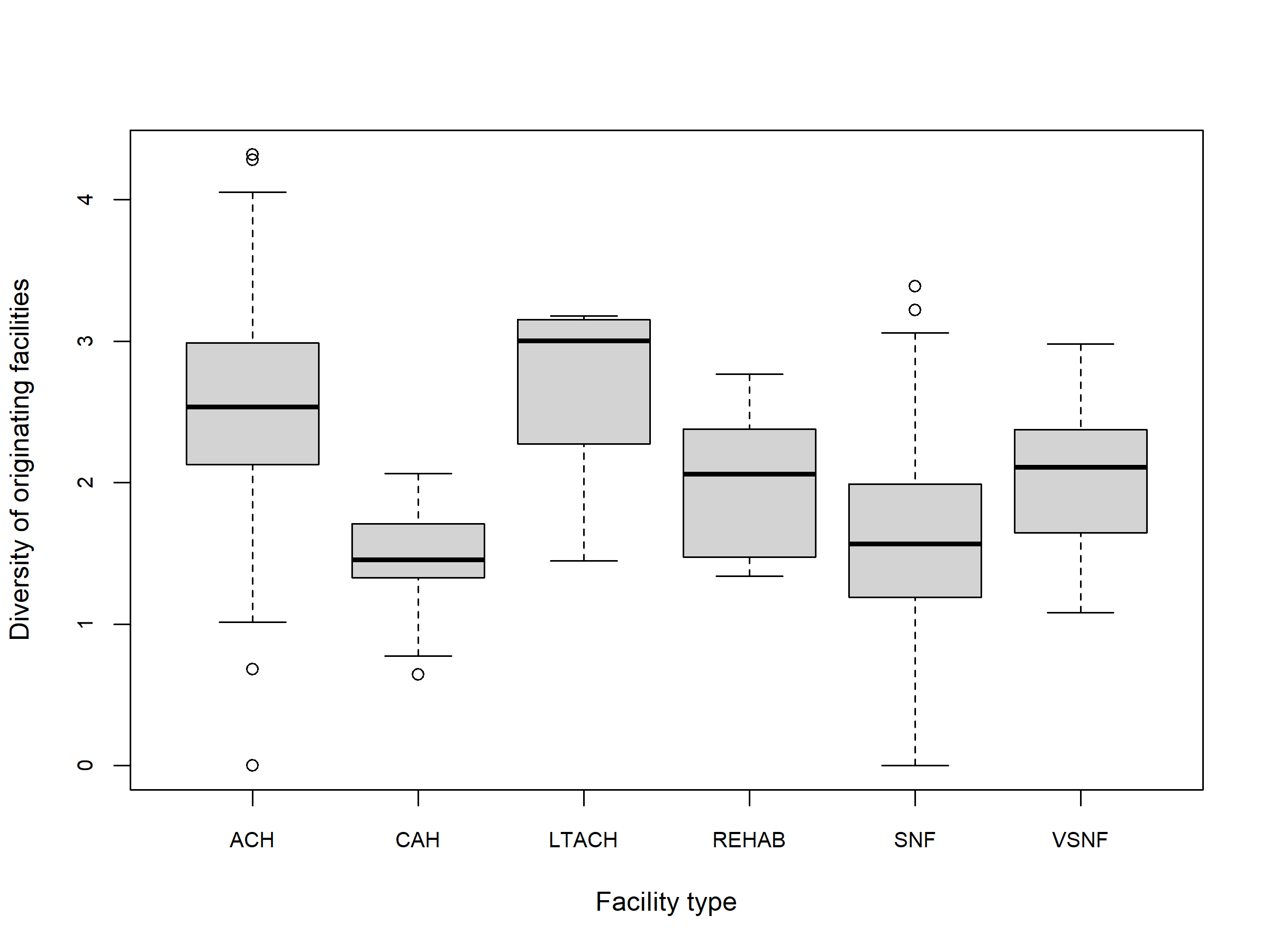 Figure A1 Diversity of originating facilities by facility type for the Illinois network excluding the community. (Shannon diversity applied to the probability distribution among admitted patients) Abbreviations: ACH, acute care hospital; CAH, critical access hospital; LTACH, long-term acute care hospital; REHAB, Rehabilitation inpatient facility; SNF, skilled nursing facility; vSNF, ventilator-capable skilled nursing facility. 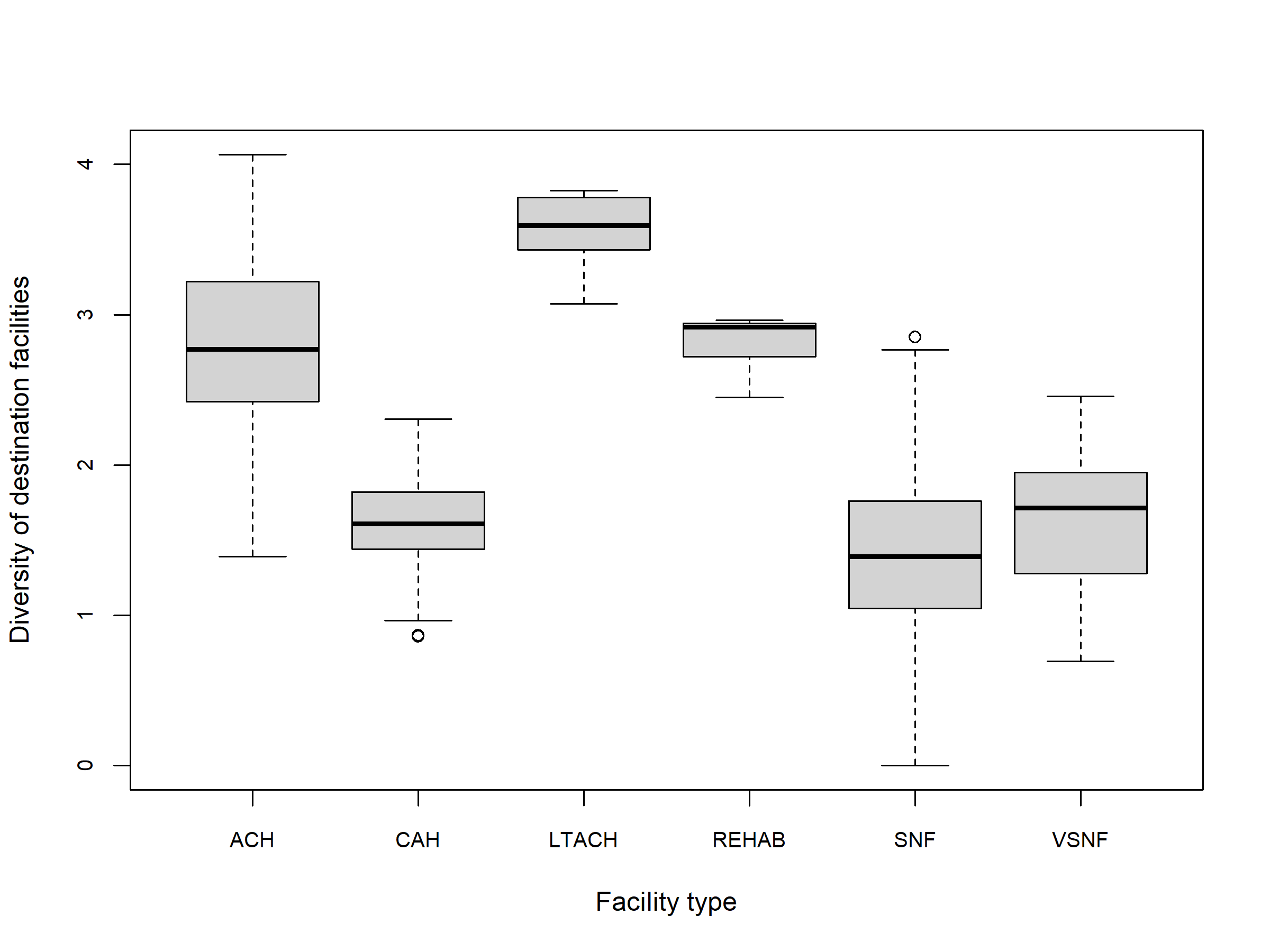 Figure A2 Diversity of destination facilities by facility type for the Illinois network excluding the community. (Shannon diversity applied to the probability distribution among discharged patients).Abbreviations: ACH, acute care hospital; CAH, critical access hospital; LTACH, long-term acute care hospital; REHAB, Rehabilitation inpatient facility; SNF, skilled nursing facility; vSNF, ventilator-capable skilled nursing facility.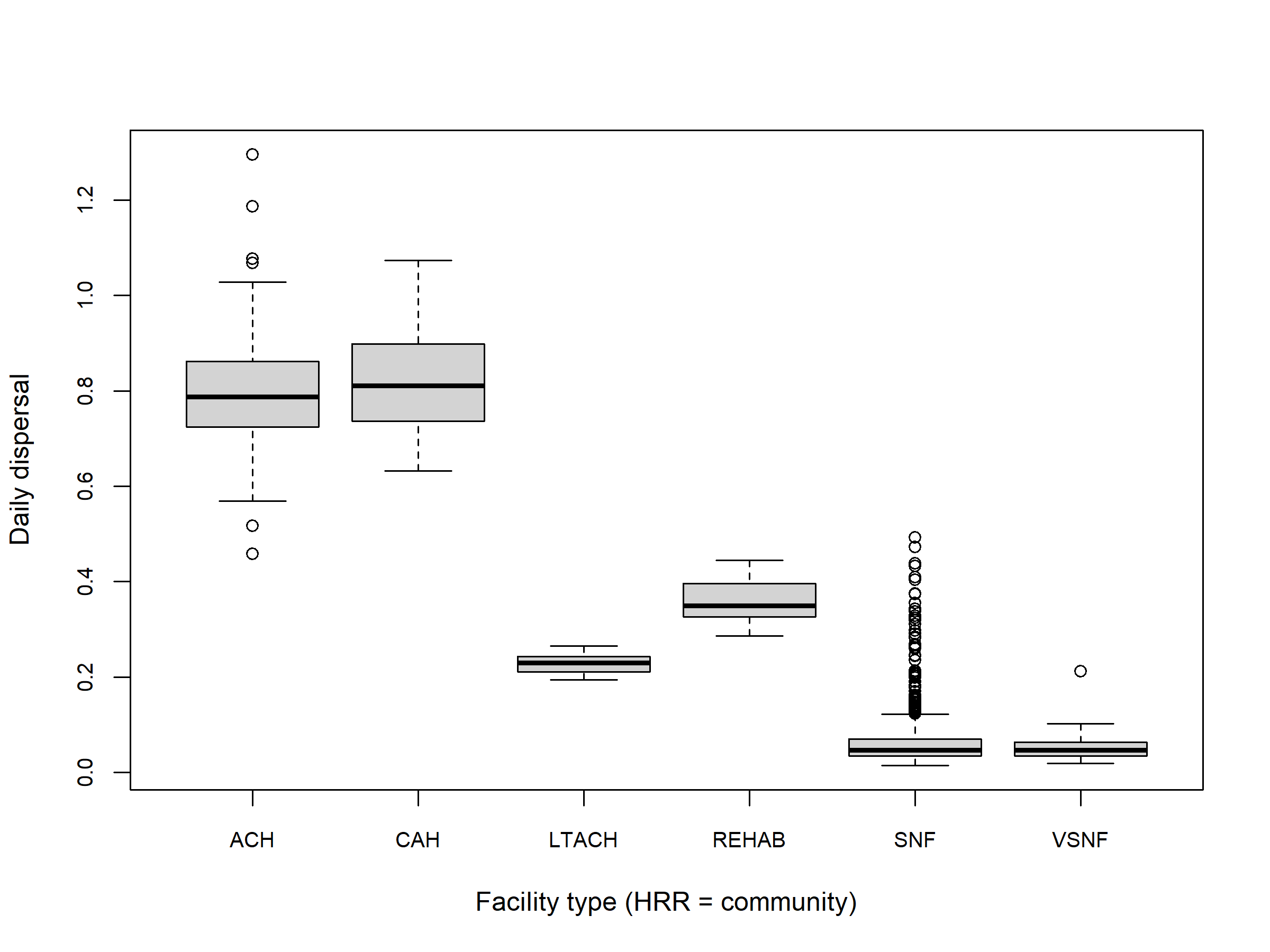 Figure A3 Daily dispersal by facility type for the Illinois network.Abbreviations: ACH, acute care hospital; CAH, critical access hospital; LTACH, long-term acute care hospital; Rehab, Rehabilitation inpatient facility; SNF, skilled nursing facility; vSNF, ventilator-capable skilled nursing facility.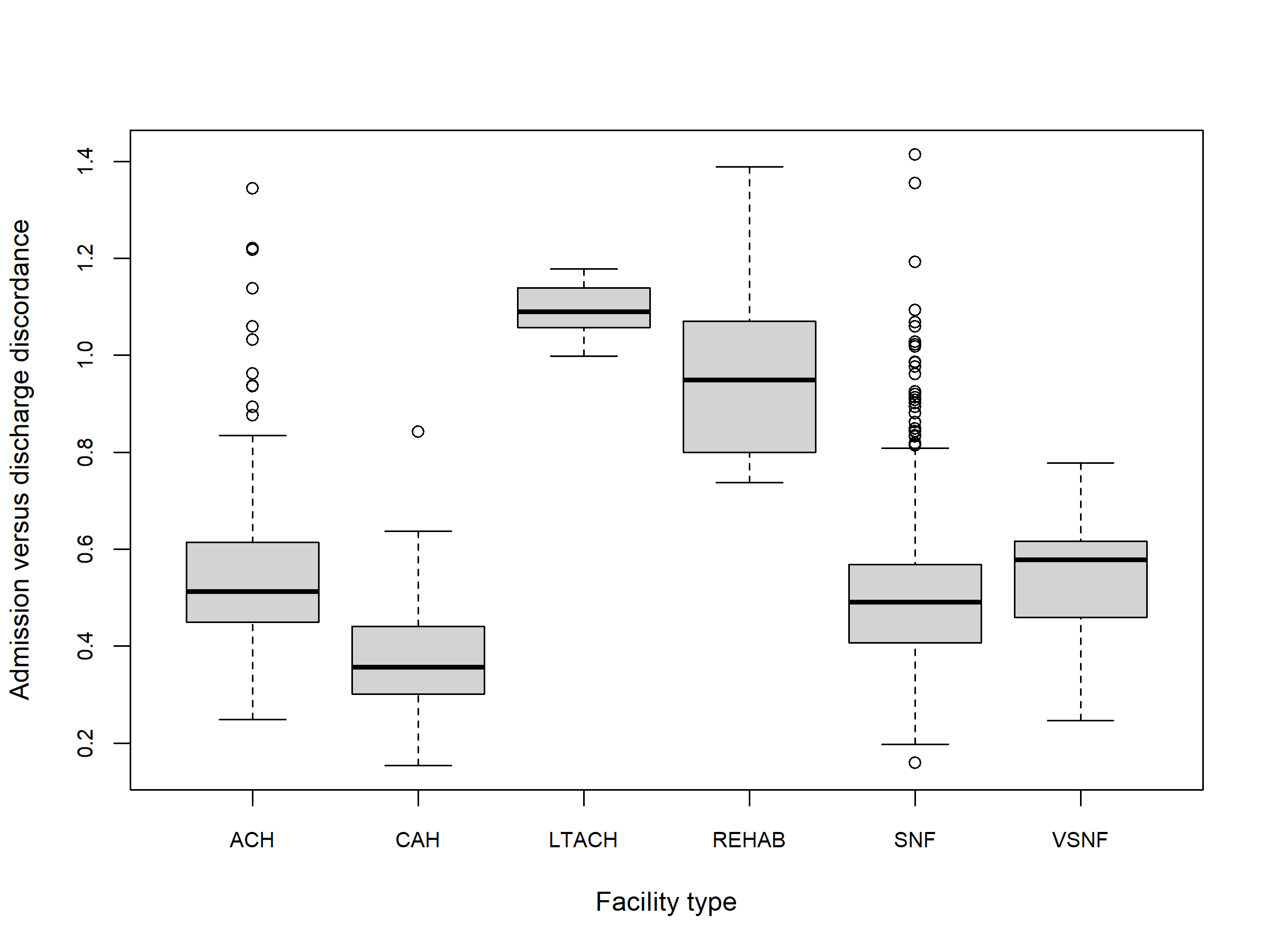 Figure A4 Discharge discordance (discharging to a different facility than admitted from) by facility type for the Illinois network excluding the community.Abbreviations: ACH, acute care hospital; CAH, critical access hospital; LTACH, long-term acute care hospital; REHAB, Rehabilitation inpatient facility; SNF, skilled nursing facility; vSNF, ventilator-capable skilled nursing facility. 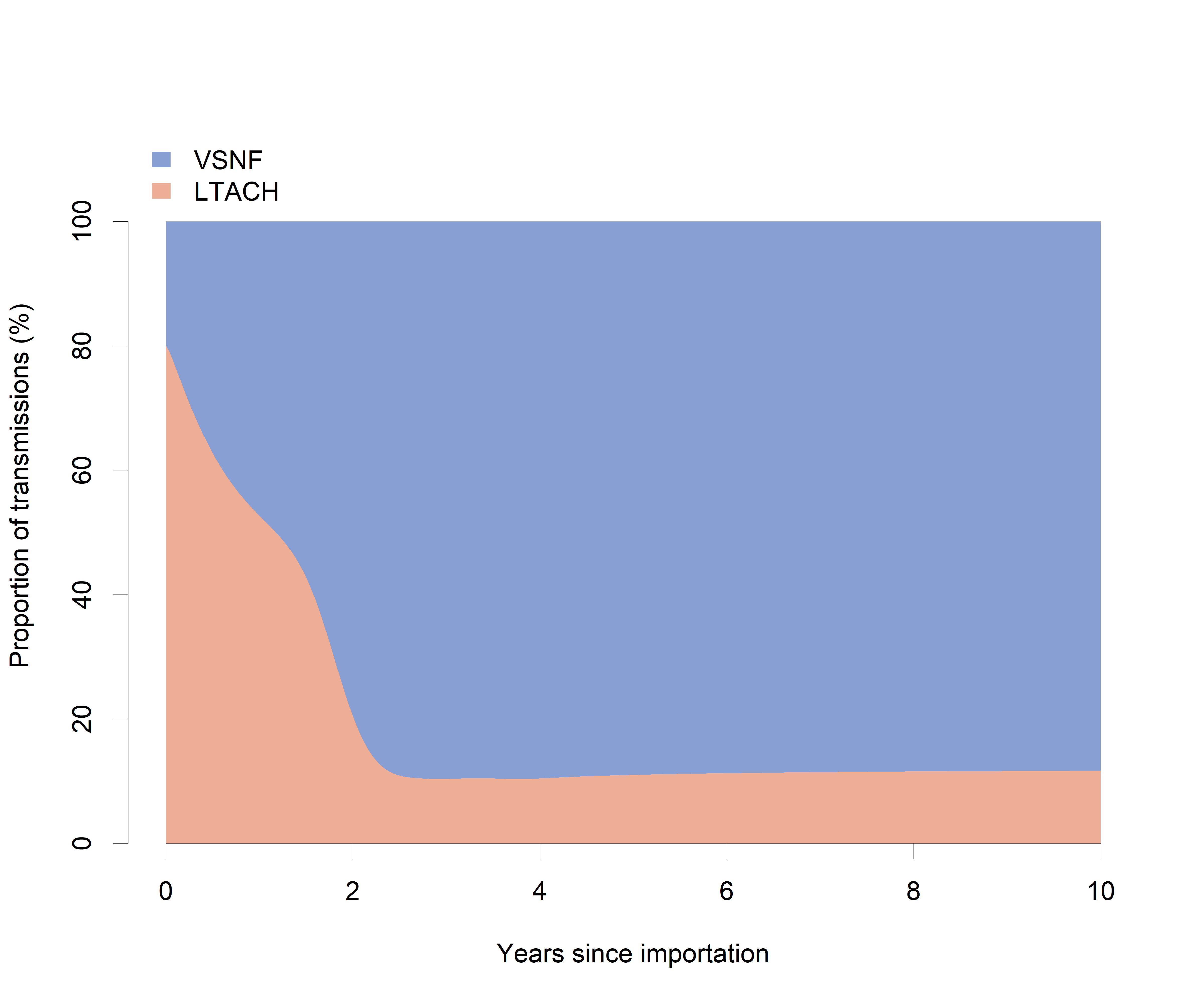 Figure A5 Among vSNFs and LTACHs, the proportion of daily transmissions occurring in each facility type over a ten-year period following introduction of CRE to the Illinois network.Abbreviations: LTACH, long-term acute care hospital; vSNF, ventilator-capable skilled nursing facility. Impact of interventions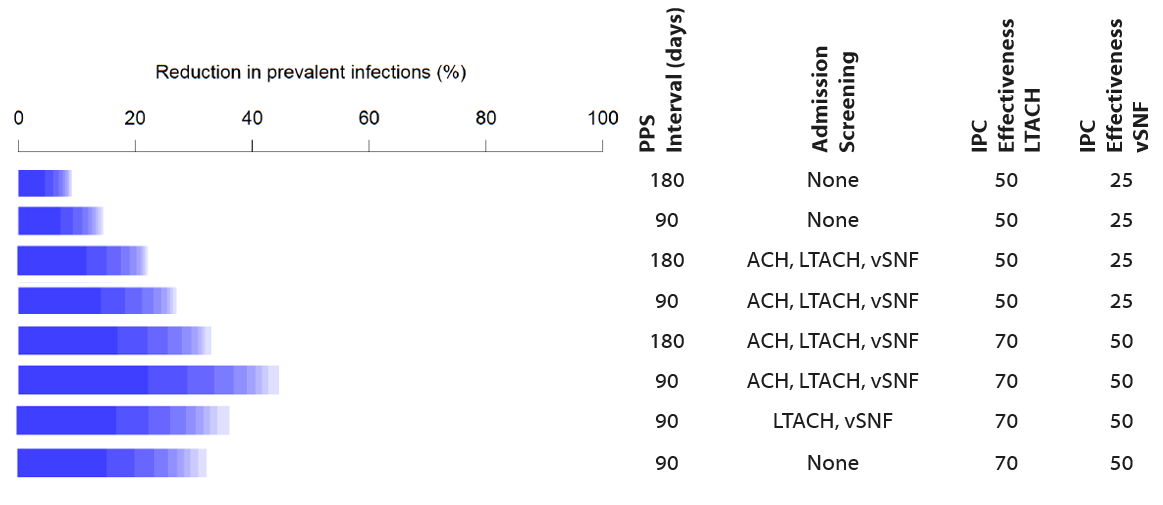 Figure A6 Percent reduction of prevalent infections by combination of interventions in the Illinois network. PPS occurs in vSNF and LTACH; Admission screening (Adm Sc) occurs when a patient transfers from an LTACH or vSNF to an ACH or when a patient transfers from any facility type to an LTACH or vSNF; IPC effectiveness of 70% in ACH, 70% in CAH, 0% in HRR, 25% in SNF; interfacility communication of 100%.Abbreviations: ACH, acute care hospital; LTACH, long-term acute care hospital; REHAB, Rehabilitation inpatient facility; vSNF, ventilator-capable skilled nursing facility; IPC, infection prevention and control; PPS, point prevalence survey. 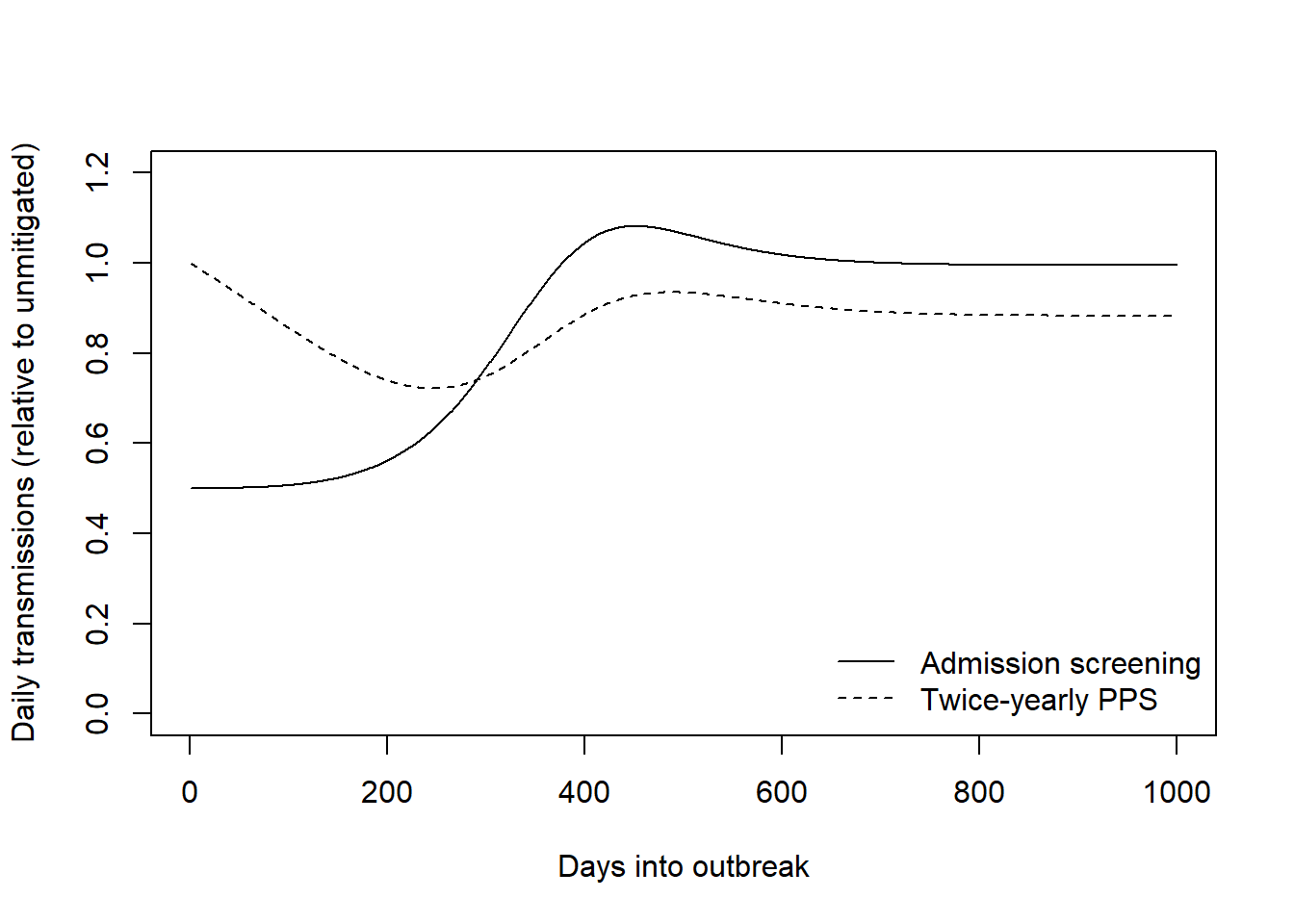 Figure A7 Admission screening and point prevalence survey effectiveness following seeding of an infectious individual at the largest ACH in the Illinois network. Figure A8 Illinois network, all intervention scenarios 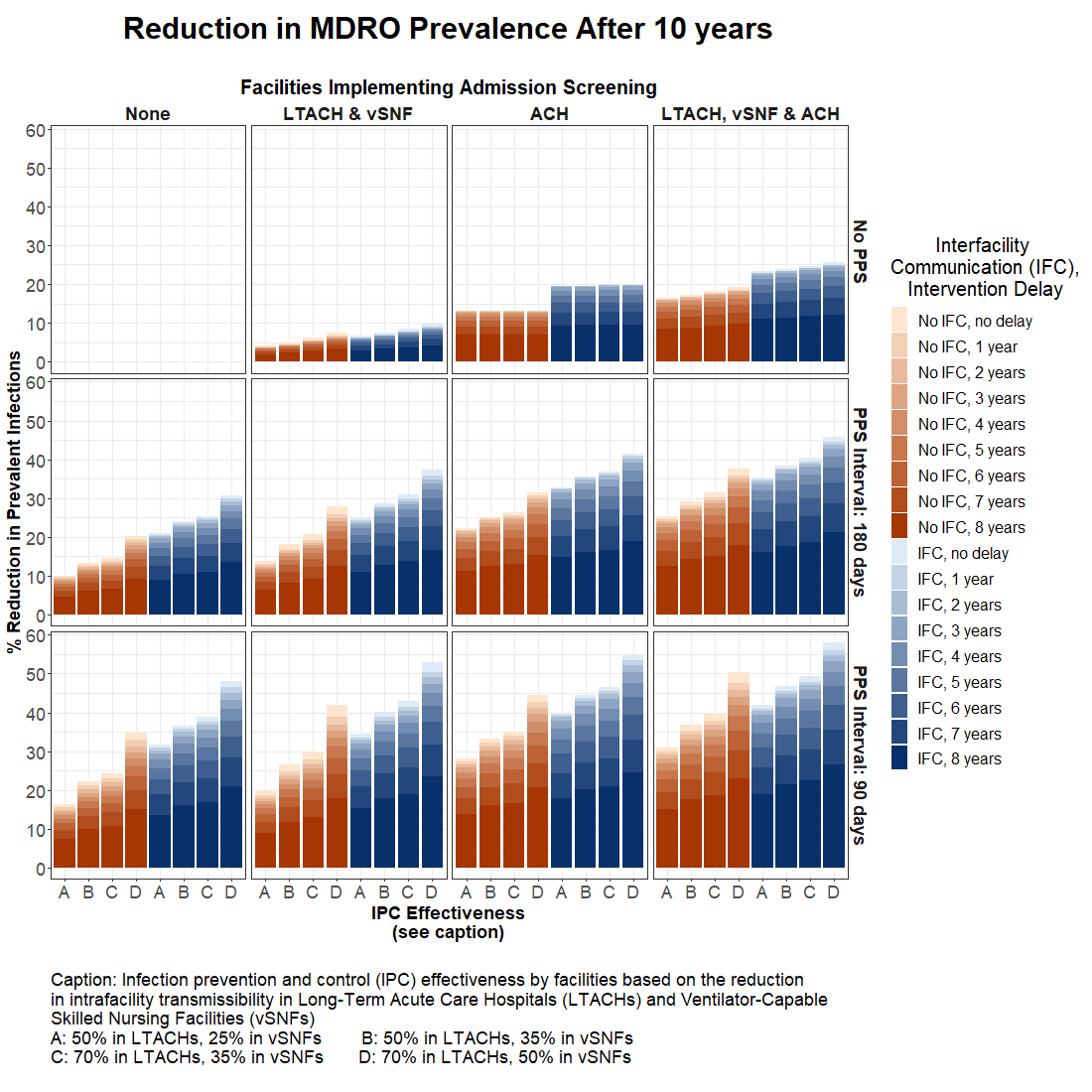 Figure A9 California (Los Angeles County and Orange County) network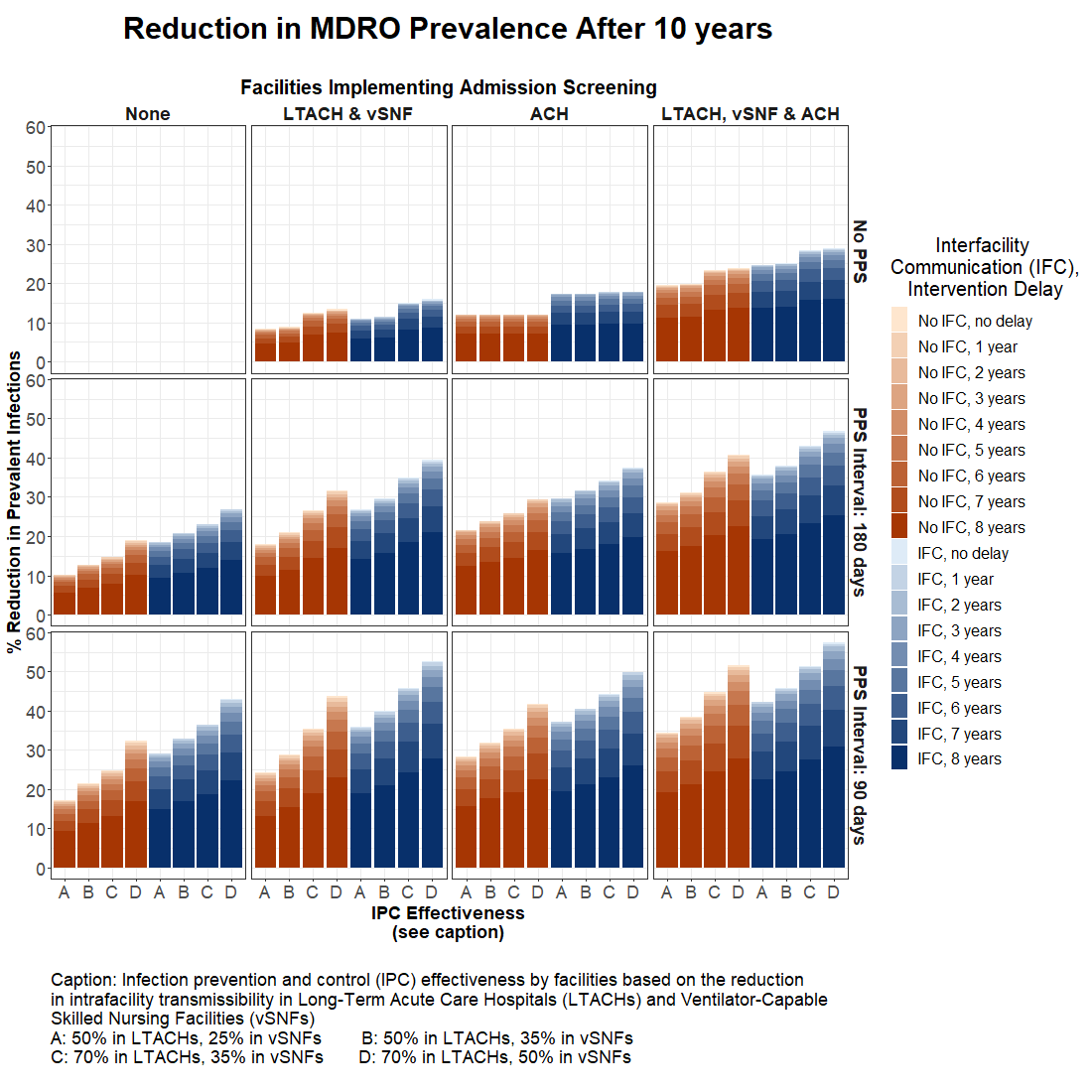 Figure A10 New Jersey network 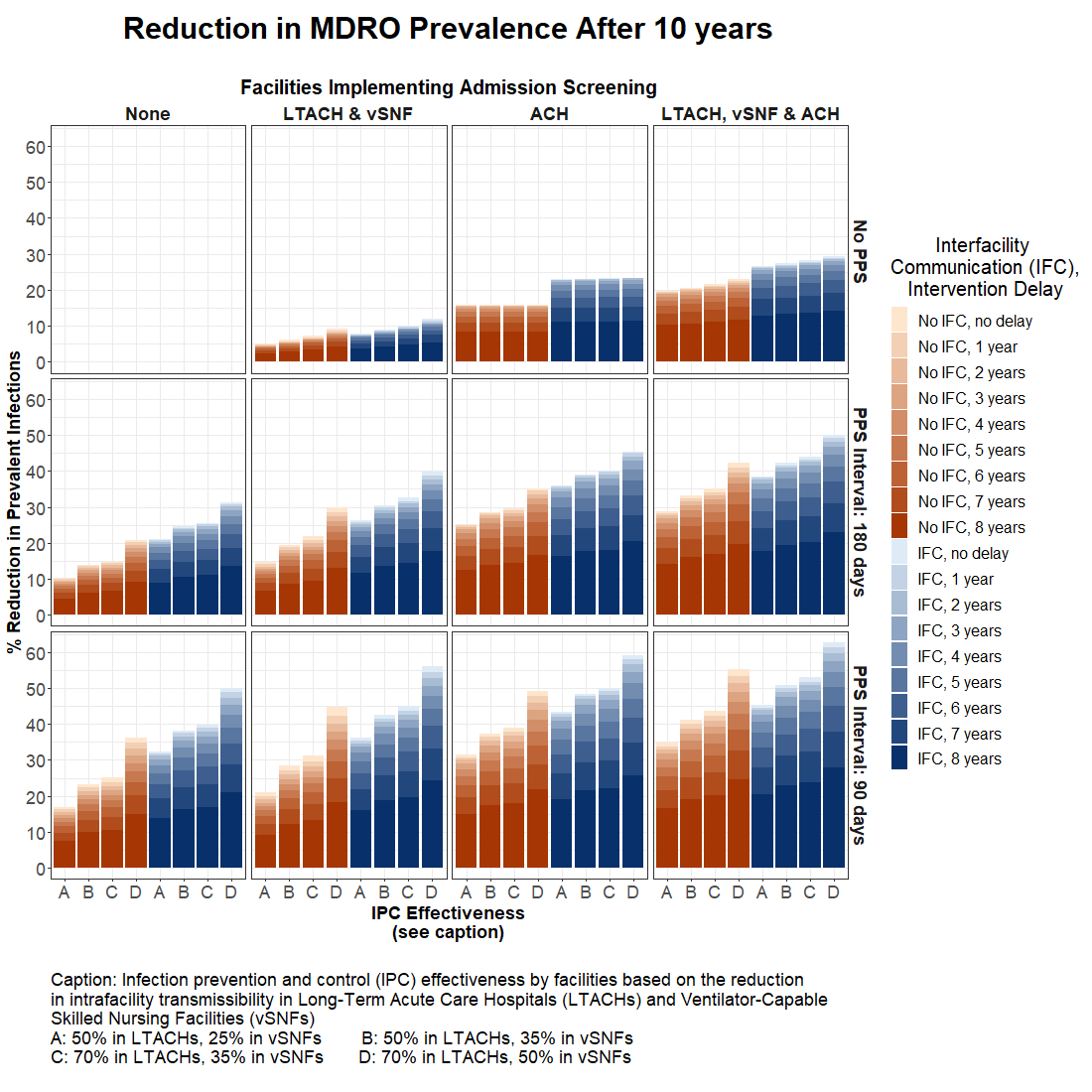 Figure A11 New York network 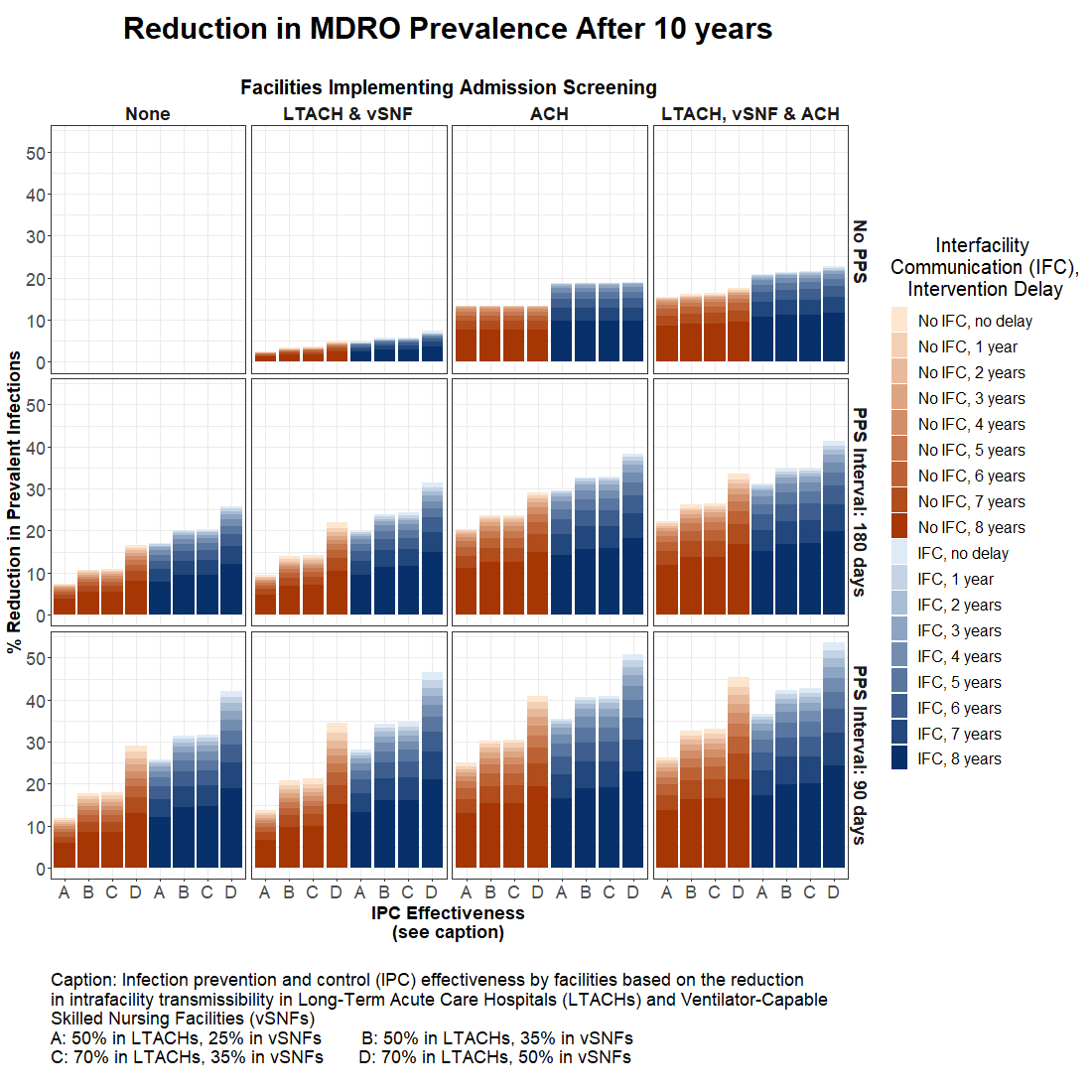 ParameterValueSourceDisease parametersRecovery rate, 1/387 per dayReference [1]Transmissibility, Acute care hospital (ACH) and Critical access hospital (CAH)0.104 per dayReference [2]Long-term acute care hospitals (LTACH)0.042 per dayReference [2]Ventilator-capable skilled nursing facility (vSNF)0.02 per dayEstimated (NHSN, CMS claims) Skilled nursing facilities (SNF)0.0042 per dayEstimated (NHSN, CMS claims) Other facilities and the community 0.001 per dayEstimated (NHSN, CMS claims) Intervention parametersPoint prevalence survey (PPS) periodicity, 90 or 180 days (Implemented as 1/90 or 1/180 probability of being screened on any day) Informed estimate (CDC)Admission screeningPatient transfer from an LTACH or vSNF to an ACHPatient transfer to an LTACH or vSNFInformed estimate (CDC)Transmissibility under enhanced IPC, ACH and CAH0.0312 per day (-70%)Reference [1, 3], Informed estimate (CDC)LTACH 0.0126 per day (-70%),0.021 per day (-50%)Reference [1, 3], Informed estimate (CDC)vSNF per day (-50%),0.013 per day (-35%),0.015 per day (-25%)Informed estimate (CDC)SNF 0.00315 per day (-25%) Informed estimate (CDC)Other facilities and the community 0.001 per day (no change)Informed estimate (CDC)Interfacility communication100% or 0%